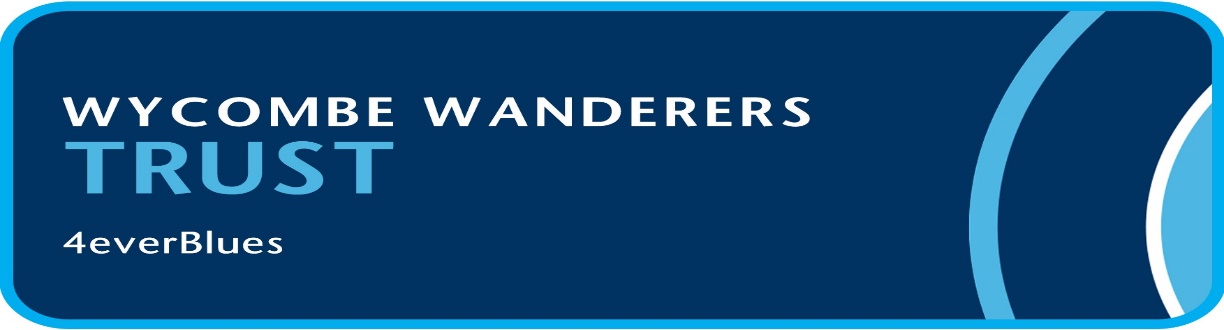 WWLFC Report for WWSGL Board meeting 25th February 2021												Ladies Senior team.  No decision has yet been made regarding the conclusion of the 2020 / 21 season for either the Senior or under 18 leagues. The squads maintain contact through social media but are desperate to restart training once Government rules permit. Once a decision has been made, I will update everyone.D Roberton21.02.21 		